Tania Todorova, Assoc. Prof. Dr.e-mail: t.todorova@unibit.bg Tania Todorova is an Associate Professor at the State Universityof Library Studies and Information Technologies, (SULSIT), Sofia,Bulgaria. She is a Head of Library Management Department and Deputy Head of UNESCO Interfaculty Chair ‘ICT in Library Studies, Education and Cultural Heritage’. Tania Todorova graduated in Librarianship and Bibliography and Bulgarian Philology. She is a Ph.D. in Book Science, Librarianship and Bibliography.Her research interests are in the field of: Library Management,Copyright and Libraries and Education; Public Relations; ICT in Library and Information Sciences and Humanity; Digitalization;Project Management etc. She is an author of 2 monographies, 7 collections and more than 40 articles.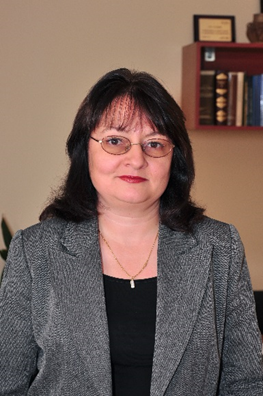 Tania Todorova is a Member of the Forum UNESCO (FUUH); Informing Science Institute; Union of Scientists in Bulgaria; Association of university libraries, Bulgarian Library and Information Association. She is a member of Programme and Scientific Committees and peer reviewer of many international conferences in the field of library and information science such as ECIL, QQML, IMCW, InSite Conferences, BOBCATSSS etc.Tania Todorova has been involved as manager and coordinator in more than 15 national and international projects. She is a Project Manager of the EU-ERASMUS IP Library, Information and Cultural Management – Academic Summer School (IP LibCMASS) (2011-2013) and on the scientific project with international participation "Copyright Policies of libraries and other cultural institutions” (2012-2015), funded by the National Science Fund of the Bulgarian Ministry of Education and Science.Selected Publications:Todorova, T. The Journal “Bulgarski Knizici” (1858 – 1862) on the verge of a New Epoch (with analytical digital database on CD). Sofia, Za bukvite – O pismeneh, 2010, 308 p. (+ CD-ROM). (136 MB) [Bulgarian]  Todorova, T. Library Policies. Sofia, Avangard Prima, 2010, 191 p. [Bulgarian] Library, Information and Cultural Heritage Management: Textbook. Compl. by Tania Todorova. Sofia: Za bukvite-O pismeneh, 2012, 246 p.  Saunders, L.; Kurbanoglu, S.; Wilkins Jordan, Mary; Boustany, J.; Todorova, T. & al. Culture and Competencies: A Multi-Country Examination of Reference Service Competencies. In: Libri. International Journal of Libraries and Information Services, 2013; 63(1): 33−46. [The paper received ACRL/NEC Best Paper Award 2013]Trencheva, T, Todorova, T. Open Access to Scientific Information: Comparative study in DOAJ. // 16th International Symposium on Electronic Theses and Dissertations, 23-26th September 2013, Hong Kong, China. In: Library Management Journal, Еmerald, Vol. 35, 4/5. Todorova, T. & T. Trencheva. (2014). Copyright Literacy in Memory Institutions: Findings from scientific research project in Bulgaria. In: Proceedings of the 3th International Conference on New Perspectives in Science Education (pp. 169-172). Florence: PIXEL. Todorova, T., Peteva, I. Information Literacy Competency of LIS students in SULSIT with a Special Focus on Intellectual Property. // Worldwide Commonalites and Challenges in Information Literacy Research and Practice : European Conference on Information Literacy, ECIL 2013. Istanbul, Oct. 22-25, 2013, Revised Selected Papers. Eds. by S. Kurbanoğlu et al. Springer International Publishing Switzerland, 2013, XXIV, p. 610 - 617. - (Communication in Computer and Information Science, Vol. 397) Areas of expertise: Library and Information Management, Copyright and Libraries, Public Relations, Project Management, Library and Information Science Education.